PCCC Handbook AcknowledgementI have received a handbook from Parkview Christian Childcare Center, outlining policies and procedures. I agree to keep this handbook and abide by all policies and procedures therein; including any amendments and/or additions I might receive in the future. I understand that tuition must be paid in advance, along with any other fees owed, before my child will be admitted into the center. I also understand that tuition fees and charges may change throughout the year._______________________________		______________________Parent/Guardian Signature				Date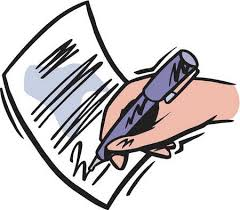 